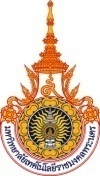 ใบคำร้องขอสอบป้องกันวิทยานิพนธ์/ค้นคว้าอิสระ ฉบับสมบูรณ์	ด้วยข้าพเจ้า (นาย/ นาง/ นางสาว).......................................................................................................รหัสประจำตัว.......................................................นักศึกษาสาขาวิชา...................................................................คณะวิศวกรรมศาสตร์ มหาวิทยาลัยเทคโนโลยีราชมงคลพระนครวิทยานิพนธ์/ค้นคว้าอิสระ เรื่อง......................................................................................................................................................................................................................................................................................................... ............................................................................................................................................................................................................................................................................................................................................................ได้มีสิทธิ์ในการสอบป้องกันวิทยานิพนธ์/ค้นคว้าอิสระฉบับสมบูรณ์ ตามประกาศของสาขาฯ นั้นข้าพเจ้าขอส่ง วิทยานิพนธ์ฉบับสมบูรณ์/ค้นคว้าอิสระฉบับสมบูรณ์ ดังกล่าว จำนวน 5 ฉบับ และ CD-ROM 1 แผ่น บันทึก ต้นฉบับ และ Power Point							ลงชื่อ …………………………………………							    (…………………………………………)						    		  วันที่ ……… เดือน ……………………… พ.ศ. ………….		• ผลการพิจารณาของอาจารย์ที่ปรึกษาวิทยานิพนธ์/ค้นคว้าอิสระ			 เห็นสมควรอนุมัติให้ดำเนินการสอบป้องกันวิทยานิพนธ์/ค้นคว้าอิสระ                                  ฉบับสมบูรณ์ได้			 เห็นสมควรให้นำไปปรับปรุงแก้ไขก่อน 							 ลงชื่อ ……………….…..………………							      (………………………..……….…)						                   อาจารย์ที่ปรึกษา     						 		  วันที่ ……… เดือน ……………………… พ.ศ. ………….